Lampionové putování ke kostelu sv. Jiří  11. 2021Začátek v 17h na konečné busu na Doubravce.Společně budeme putovat ke kostelu sv. Jiří.(1,3km – cesta pro kočár) Cestou si povíme, nejen co to je slavnost Všech svatých a Památka na zemřelé. Na hřbitově zapálíme svíčku a pomodlíme se.S sebou- lampion a svíčku na hřbitov 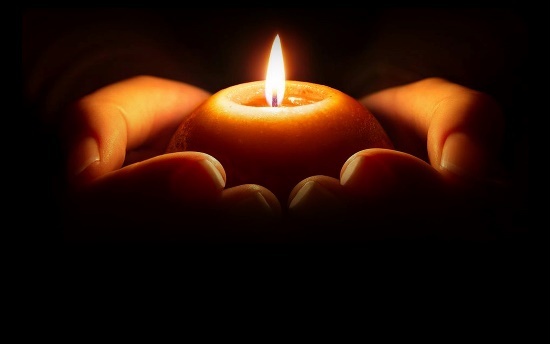 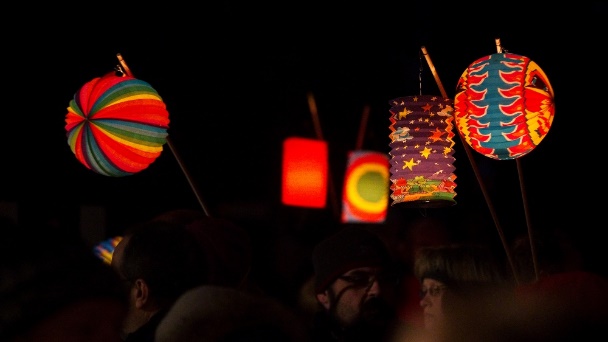 